8. März Internationaler Frauentag * 8. Mart Dünya Emekçi Kadınlar Günü * 8'é Adar'é roja jinén cihané * 8th march International Women's Day * 8. marzo La Giornata internazionale della donna (italienisch) ....Die Forderung nach Einkommensgerechtigkeit ist so alt wie die Frauenbewegung selbst. Auch im Jahr 2014 verdienen Frauen in Österreich Vollzeit noch immer um 22,7% weniger als ihre männlichen Kollegen – obwohl Frauen bei den Bildungsabschlüssen aufgeholt und die Männer sogar übertroffen haben. Österreich steht mit dem „Gender Pay Gap“ – dem Einkommensunterschied zwischen den Geschlechtern – auch EU-weit auf dem vorletzten Platz!In den letzten Jahrzehnten ist die Erwerbstätigkeit von Frauen in Österreich stetig gestiegen, gleichzeitig beträgt die Teilzeitbeschäftigungsrate fast 45%, die der Männer dagegen 9,0%. 2012 waren rund 81% der Teilzeitbeschäftigten weiblich.Teilzeit und atypische Beschäftigung führen auch zur Altersarmut von Frauen. Männer beziehen in Tirol eine um durchschnittlich 47,2% höhere Pension als Frauen.Die Parole der sogenannten „Integration durch Leistung" beinhaltet ein uneinlösbares Versprechen an „die Migrant_innen“! Am österreichischen Arbeitsmarkt müssen sich Frauen, die keinen „typisch österreichischen klingenden Namen" haben, eindeutig öfter bewerben, bis sie eine Stelle erhalten. „Migrantinnen" arbeiten laut AK-Erhebung bis zu einem Drittel unter ihrer Qualifikation und verdienen im Vergleich zu den „Österreicherinnen“ deutlich weniger. Aufgrund von Rassismus und Sexismus sind Migrant_innen mehrfach diskriminiert.Nur 2,7% der Männer in Tirol beziehen Karenz- bzw. Kinderbetreuungsgeld. Die Familie ist nachweisbar der gefährlichste Ort für Frauen und Kinder. 30 bis 40 Frauen werden jährlich in Österreich von ihren (Ex-)Partnern ermordet.Nach einer groß angelegten Studie im EU-Raum gibt jede 3. Frau an, dass sie bereits Opfer von körperlicher und/oder sexueller und/oder psychischer Gewalt wurde.Jede 2. oder 3. Frau mit Behinderung erlebt Gewalt. Frauen mit Behinderungen sind doppelt benachteiligt – als Frau und als Mensch mit Behinderung: Die gesellschaftliche Benachteiligung als Frau verknüpft sich mit der strukturell angelegten Abhängigkeit von Bezugspersonen und -systemen.In Österreich wird nicht einmal 1 von 10 Vergewaltigungen zur Anzeige gebracht. Und nicht einmal bei jeder 5. Anklage kommt es zu einer Verurteilung.In Tirol leben mehr Frauen (51%) als Männer. Sie sind aber aufgrund der strukturellen Diskriminierung nicht im gleichen Ausmaß an politischen Entscheidungen beteiligt. Der Frauenanteil im Tiroler Landtag beträgt nur 30,6%, in den Gemeinderäten noch magerere 16,4% und ausschließlich 11 von 279 Bürgermeister_innen in Tirol sind Frauen. Das entspricht 3,9%! Bei der Verteilung der Macht liegt Österreich weit hinter dem EU-Schnitt auf Platz 23 im Ranking der 27 EU-Mitgliedsstatten....Impressum:Frauenvernetzungsgruppe für Begegnung und Austausch, c/o Arbeitskreis Emanzipation und Partnerschaft – AEP, Schöpfstraße 19, Innsbruck. An der Frauenvernetzungsgruppe beteiligte Organisationen, Initiativen, Vereine: Agru Zora, Aktion kritischer Schüler_innen - AKS, Alevitische Gemeinde Innsbruck (Innsbruck Alevi Kültür Derneği), Amara - Kurdische Frauen (Kürt Halk Evi - Kurdisches Volkshaus), bidok: Behinderung - Inklusion - Dokumentation, Büro für Gleichstellung und Gender Studies Universität Innsbruck, Demokratische Frauenplattform, Dersim Kultur- und Naturschutzverein, Die neue Frau (Yeni Kadın), Europäische Demokratische Frauenbewegung - ADKH (Avrupa Demokratik Kadın Hareketi), FiMMiT - Fraueninitiative von Migrantinnen und Musliminnen in Telfs, FrauenLesbenVernetzung Tirol – FLV (AEP-Frauenbibliothek, Aranea, ArchFem, Autonomes FrauenLesbenZentrum, Dowas für Frauen, Frauenreferat der Diözese, Frauen aus allen Ländern, Frauen im Brennpunkt, Frauen gegen Vergewaltigung, Gleichbehandlungsanwaltschaft - Regionalbüro für die Gleichbehandlung von Frauen und Männern in der Arbeitswelt für Tirol, Salzburg und Vorarlberg, iBUS - Innsbrucker Beratung und Unterstützung für Sexarbeiterinnen, Kinovi[sie]on, Verein Netzwerk Geschlechterforschung, Netzwerk österreichischer Frauen- und Mädchenberatungsstellen, Tiroler Frauenhaus), Grüne Frauen Tirol, Initiative Minderheiten, Integration Tirol, ÖGB-Frauen Region Innsbruck und Umgebung, Plattform Bleiberecht, SPÖ-Frauen Tirol, Tiroler Gesellschaft für rassismuskritische Arbeit - TIGRA, Verein LILITH, Weltgebetstag der Frauen.Stimmen von Frauen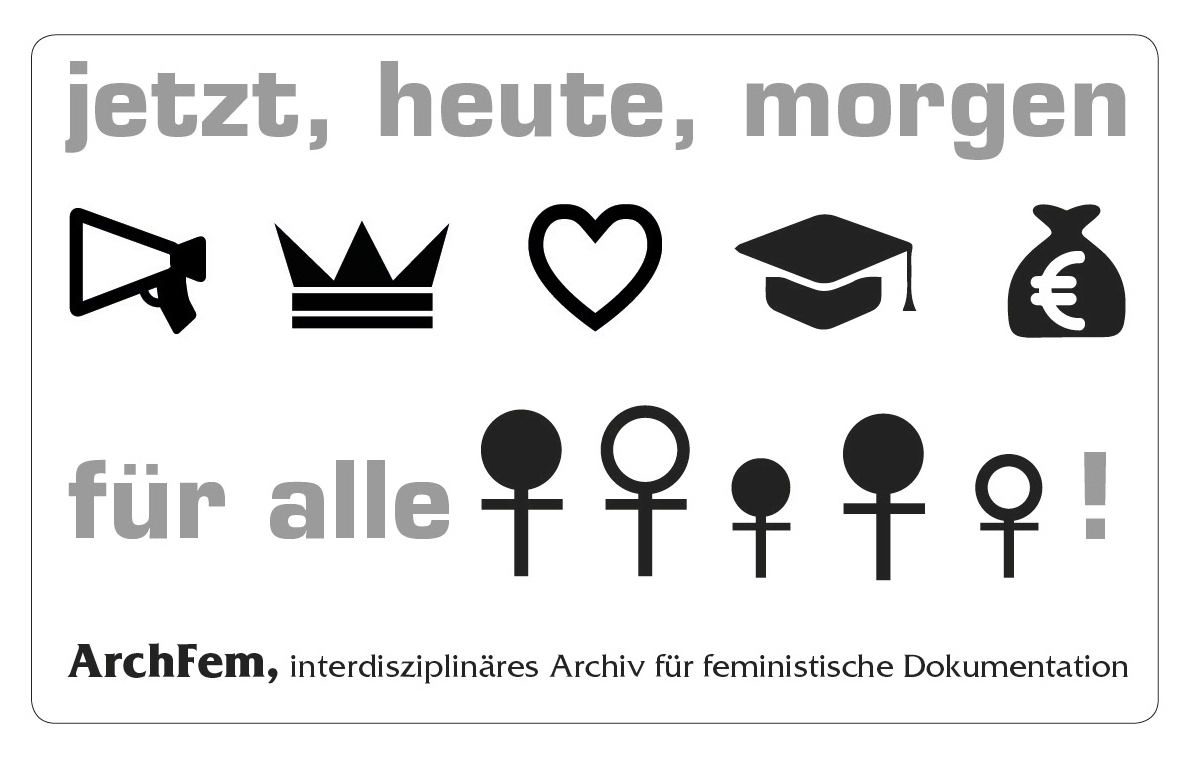 